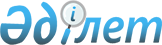 Республикалық маңызы бар Кендірлі-Қаясан мемлекеттік табиғи қорығы аймағының аумағын азайту туралыҚазақстан Республикасы Үкіметінің 2010 жылғы 14 қыркүйектегі № 942 Қаулысы

      «Ерекше қорғалатын табиғи аумақтар туралы» Қазақстан Республикасының 2006 жылғы 7 шілдедегі Заңының 7-бабына сәйкес Қазақстан Республикасының Үкіметі ҚАУЛЫ ЕТЕДІ:



      1. Республикалық маңызы бар Кендірлі-Қаясан мемлекеттік табиғи қорығы аймағының аумағы 710 га азайтылсын.



      2. Маңғыстау облысының әкімдігі Қазақстан Республикасының заңнамасында белгіленген тәртіппен осы қаулының 1-тармағында көрсетілген аумақтан жер учаскелерін «Өзен - Түрікменстанмен мемлекеттік шекара» темір жол желісінің құрылысына беруді қамтамасыз етсін.



      3. Күші жойылды - ҚР Үкіметінің 04.09.2015 № 745 қаулысымен (алғашқы ресми жарияланған күнінен кейін күнтізбелік он күн өткен соң қолданысқа енгізіледі).



      4. Осы қаулы қол қойылған күнінен бастап қолданысқа енгізіледі.      Қазақстан Республикасының

      Премьер-Министрі                                  К. Мәсімов
					© 2012. Қазақстан Республикасы Әділет министрлігінің «Қазақстан Республикасының Заңнама және құқықтық ақпарат институты» ШЖҚ РМК
				